О создании комиссии по подготовке и проведению сельскохозяйственной микропереписи 2021 года на территории Цивильского района Чувашской Республики	В соответствии с постановлением Правительства Российской Федерации от 29.08.2020 № 1315 «Об организации сельскохозяйственной переписи 2021 года» и письмом Территориального органа Федеральной службы государственной статистики по Чувашской Республике от 09.09.2020 № ЭМ-21-07/825-МС, администрация Цивильского районаПОСТАНОВЛЯЕТ:Создать Комиссию по подготовке и проведению  сельскохозяйственной микропереписи 2021 года на территории Цивильского района Чувашской Республики (прилагается). Довести настоящее постановление до заинтересованных лиц.Глава администрации Цивильского района                                                                             С.Ф. БеккерПриложениеСоставкомиссии по подготовке и проведению сельскохозяйственной микропереписи 2021 года на территории Цивильского района Чувашской РеспубликиУправляющий деламиадминистрации Цивильского района                                              В.Г. Васильев«    » сентября 2020 г.Заместитель главы - начальник отдела развития АПКи муниципальной собственности администрации Цивильского района                                               Б.Н, Марков «     » сентября 2020 г.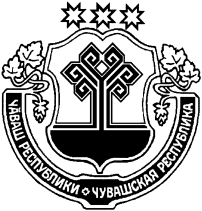 ЧӐВАШ  РЕСПУБЛИКИҪĔРПӰ РАЙОНĔЧУВАШСКАЯ РЕСПУБЛИКАЦИВИЛЬСКИЙ РАЙОНҪĔРПӰ РАЙОН АДМИНИСТРАЦИЙĔЙЫШӐНУ2020 ç. авӑн уйӑхĕн 24-мĕшĕ 489 № Ҫӗрпÿ хули АДМИНИСТРАЦИЯЦИВИЛЬСКОГО РАЙОНАПОСТАНОВЛЕНИЕ24 сентября 2020 года № 489      г. Цивильск№ п/п.Фамилия, имя, отчествоНаименование органа власти и управления, организации, должность1.Беккер Сергей Федорович- глава администрации Цивильского района, председатель комиссии2.Марков Борис Николаевич- заместитель главы администрации  – начальник отдела развития АПК и муниципальной собственности  администрации Цивильского района, заместитель председателя комиссии3.Степанова Татьяна Витальевна- главный специалист – эксперт  отдела развития АПК и муниципальной собственности администрации Цивильского района, секретарь4.Петров Владимир Иванович- глава администрации Цивильского городского поселения (по согласованию)5.Федоров Игорь Николаевич-  глава Булдеевского сельского поселения (по согласованию)6.Федорова Валентина Львовна - и.о. начальника финансового отдела администрации Цивильского района7.Профоров Евгений Валерьевич-  начальник отдела информационного обеспечения администрации Цивильского района8.Сергеева Муза Степановна-  главный специалист-эксперт отдела развития АПК и муниципальной собственности администрации Цивильского района9. Тукмакова Татьяна Анатольевна- главный специалист – эксперт отдела статистики сельского хозяйства и окружающей природной среды Чувашстата (по согласованию)10.Павлов Сергей Владимирович - заместитель начальника полиции (по ООП) МО МВД России «Цивильский» (по согласованию)11.Кудрявцева Светлана Степановна -   главный специалист – эксперт  межмуниципального отдела по Козловскому, Красноармейскому и Цивильскому районам Управления Росреестра по Чувашской Республике - Чувашии (по согласованию) 12.Дмитриев Евгений Михайлович-  начальник БУ ЧР  «Цивильская районная СББЖ» Госветслужбы Чувашии (по согласованию)13.Сайфутдинов Руслан Магомедович- редактор по выпуску газеты «Цивильский вестник» (по согласованию).